1.2.pielikumsPROMOCIJAS DARBA TĒMAS DETALIZĒTS IZKLĀSTSkonkursam mērķstipendijas saņemšanaiESF projektā „Atbalsts doktora studijām Latvijas Universitātē”Mērķstipendijas pretendenta _____________________ /__________________/                                              paraksts                         paraksta atšifrējumsDoktora darba vadītāja _____________________ /__________________/                                                                          paraksts                             paraksta atšifrējums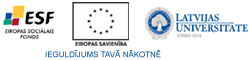 1.gada doktorants     2.gada doktorants     3.gada doktorants     4.gada doktorants     Zinātniskā grāda pretendents     UzvārdsVārds Zinātnes nozarePromocijas darba vadītājsNr.p.k.Promocijas darba tēma1.Situācijas raksturojums un problēmjautājumu izvirzīšana2.Darba mērķis un uzdevumi3.Darba struktūra4.Pētījuma metodes5.Sagaidāmie rezultāti6.Zinātniskā novitāte7.Literatūras apraksts